OBEC  ČÍMĚŘ,   PSČ  675 01  VLADISLAV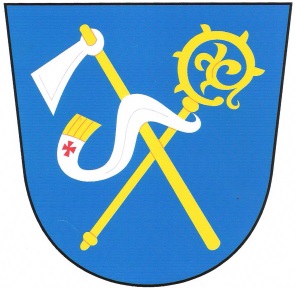 Usnesení Zastupitelstva obce Číměř přijaté na veřejné schůzi konané dne 20. 6. 2016	Zastupitelstvo obce Číměř 	I. Schvaluje:	Smlouvu o úvěru č. 0422869419 s Českou spořitelnou a.s., se sídlem Praha 4, Olbrachtova 1929/62.	(4x pro, 0x proti, 0x se zdržel).	II. Schvaluje:	Zhotovitele na akci „Oprava kapličky a přilehlého prostranství“ společnost B-STAV Třebíč s.r.o., se sídlem C. Boudy 605/6 Třebíč. .	(4x pro, 0x proti, 0x se zdržel).	III. Schvaluje:Smlouvu zakládající právo provést stavbu s Krajem Vysočina, se sídlem v Jihlavě, Žižkova 57.	(4x pro, 0x proti, 0x se zdržel).	IV. Schvaluje:Změnu hranice katastrálního území tak, že souhlasí s oddělením části katastrálního území Číměř nad Jihlavou a připojením této části do katastrálního území Vladislav – jedná se o tyto pozemky p.č. 209/2, p.č. 211/1, p.č. 211/2, p. č. 213/1, p.č. 213/2 a p.č. 212 v katastrálním území Číměř nad Jihlavou. 	(4x pro, 0x proti, 0x se zdržel).	V. Schvaluje:V souladu s ustanovením § 85 písm. a) zák.č. 128/2000 sb., o obcích, schvaluje nabytí nemovitých věcí, pozemků nacházejících se v katastrálním území Číměř nad Jihlavou:p.č. 275/21 orná půda o výměře 2373 m2 (spoluvlastnický podíl ve výši ½)p.č. 275/21 orná půda o výměře 223 m2p.č. 275/51 orná půda o výměře 301m2p.č. 328/39 orná půda o výměře 523 m2p.č. 328/41 orná půda o výměře 1395 m 2, formou daru od Městyse Vladislav, IČ 290 661, Vladislav 76.	(4x pro, 0x proti, 0x se zdržel).	VI. Schvaluje:Smlouvu o dílo s firmou Stavba a údržba silnic Třebíč „Oprava komunikace“.(4x pro, 0x proti, 0x se zdržel).                    ……………………………………                            …………………………………                                   Lenka Hůlková	   Taťána Slabá                                         starostka                                                            místostarostka               Vyvěšeno na úřední desce:  21. 6. 2016                         Sejmuto z úřední desky:                                  V Číměři 21. června 2016